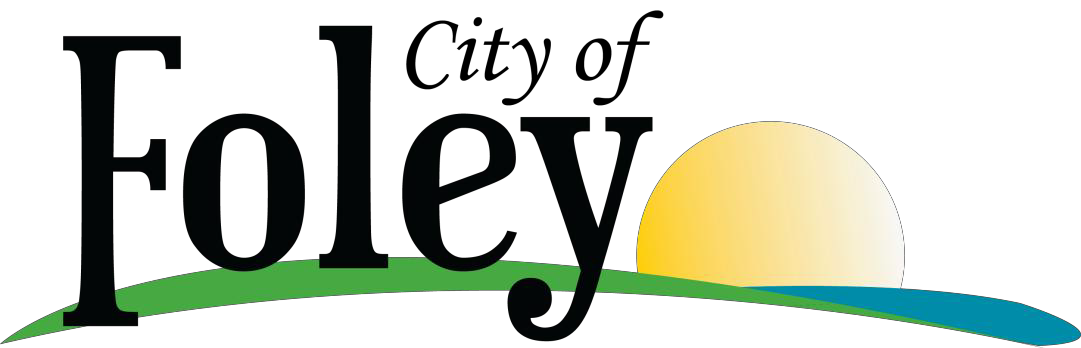 AGENDAREVITALIZATION AND BEAUTIFICATION ADVISORY BOARD MEETINGCITY HALL CONFERENCE ROOM OCTOBER 9, 20182:00 PMI.	Approval of MinutesA.       Regular Meeting – Tuesday, September 11, 2018II.	CommunicationsAdministrative - Brenda ShamboSpecial Projects – Gary Pitts, Brenda ShamboTrain Depot Repairs and Entrance ProjectIII.	Committee ReportsArbor Day, Tree City A&B – Ellen Dean, Deborah MixonBeautification & Revitalization Awards – Carolyne HollisC.       Fall Decorations – Pat Davis, Deborah Mixon  D.      Seasonal Plantings - Gary Pitts, John Graham  E.       Tree Committee, Tree City C&D - Josh Roberts, Terry UnderwoodF.       Christmas Decorations – Carolyne Hollis, Gary Pitts, Chad WatkinsIV.	New BusinessV.	AdjournNEXT MEETING SCHEDULED FOR TUESDAY, NOVEMBER 13, 2018AT 2:00PM